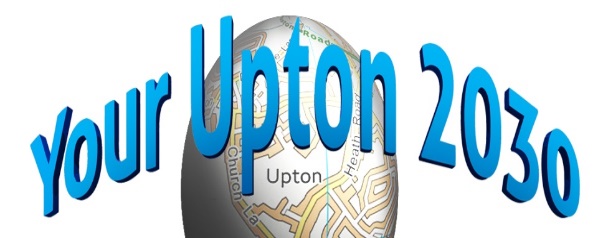 Email: np@uptonbychester.org.ukMINUTES OF NDP STEERING GROUP MEETINGMonday 29th Oct 2018, 7.30 pm at The Pavilion, Wealstone LanePresent: David Evans, Cllr Jean Evans (Chair), Cllr Jill Houlbrook, John Every, Sue StanleyAPOLOGIES for ABSENCE: Cllr Adrian Walmsley, Alan Lingard, Cllr Alison Bennion, Mike Worden
MINUTES OF THE LAST MEETING – approved
Jean also mentioned a recent NALC publication that could be of use to us: “Where next for neighbourhood planning?) https://www.nalc.gov.uk/publicationsUPTON PLACE MAKINGJohn presented a proposal to define an overall “pitch” for the NDP, in order to have a clear goal that would engage the local community. This would be shorter than the Vision statement, and would set out our aspiration as well as leading to specific actions.After discussion, it was agreed that “A Clean, Green, and Caring Community” might be suitable, and it was suggested that we present this to the Parish Council for their feedback.ACTION: Jean and Jill will propose this for the PC agenda PRIORITISATION OF POLICIESSue presented a summary of the current Policy ideas that we are working on under the headings of Physical Character, Housing, Economic Activity, Transport, and Local Services. It has been identified which of the ideas we will take as our first priority in which to build evidence. ACTION: Sue will edit the summary and send out to the SG as a work in progressUPDATES ON POLICY WORKING GROUPS
(1) HousingWe are moving forward with policies around future housebuilding at the Dale Camp, and the provision of Affordable and Starter/Downsizing housing. It is unclear whether we are in a position to put forward policy around loss of garden land.ACTION: Jean to contact John Heselwood at Community Action for input on evidence gathering(2) Physical CharacterDavid has put together a plan to map out the physical character of different areas of Upton.ACTION: David to recruit and animate a group to work on physical character(4) Local ServicesYouth provision: The old Youth Club next to the QEII Playing fields is deteriorating fast, and it is unlikely that it would now be worth renovation. Other sites around Upton could also be considered, once we have defined what it would be useful and practicable to propose.ACTION: Jean and John to approach UHS to determine if they might work with us to define requirements.Jill to explore information from previous proposals around youth provision

COMMUNITY CONSULTATIONSue presented the analysis of the feedback from the UHS students. Important concerns for them were to keep the Green Spaces, to improve walk and cycleways, and to have more leisure activities for young people. They were concerned about the heavy traffic on some roads, and concerned for their own safety at times. They appreciate and use the local shops and takeaways.ACTION: Jean will forward the findings to Sylvie Beuzit, the contact teacher at UHS, and the Head Teacher, Paula Dixon. We will offer to work with them on specific projects, for example cycling routes in Upton, and Youth provision.There was a good response to the boosted Facebook posting, with 947 viewings by people living in the CH2 1 postcode area, and resulting in 9 further online responses to the Housing Consultation questionnaire. In total we now have 39 responses, and the analysis shows a high level of agreement with all the statements we put forward, with the exception of losing any Green Space to build housing, which was strongly resisted.The analysis of the consultation data to be posted on the NDP section of the PC website.DATE & TIME OF THE NEXT MEETING:  Monday 19th November at 7.30 pm (note change of date  from 26th)

